 På SLU finns det 3 synliga trådlösa nätverk:SLU-Guest, ett trådlöst nät för gäster som besöker SLU kortare perioder.
För att ansluta till nätet behöver man ett gästkonto och lösenord som man
kan få hos vissa administrativa funktioner och IT-supportSLU, ett trådlöst nät för anställda, verksamma och studenter på SLU,
inloggning sker med användarnamn och lösenord från Active Directoryeduroam, ett trådlöst nätverk för gäster vars hemuniversitet är anslutet till
eduroam federationen. Inloggning sker med konto från gästens universitetKoppla upp mot SLU
För att logga in i det trådlösa nätet SLU använder du ditt Active Directory (AD)
användarnamn och lösenord. Saknar du konto på SLU får du kontakta ditt IT-stöd. Hur kopplar man upp sig mot SLU nätet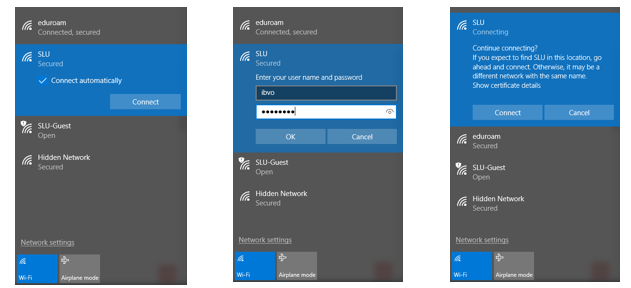 Öppna menyn som listar tillgängliga nätverk (Internetåtkomst) som finns i listen
nederst på skärmens högra sida, klicka på nätverket SLU och välj ”Connect”Logga in med din epostadress eller AD användarnamn samt lösenord.Konfigurera Windows 10 för att använda nätet SLU
Öppna nätverks och delningscenter genom att trycka på ”Start”-knappen, välja
”Kontrollpanelen” och sedan ”Nätverk och delningscenter”
Välj Change adapter settings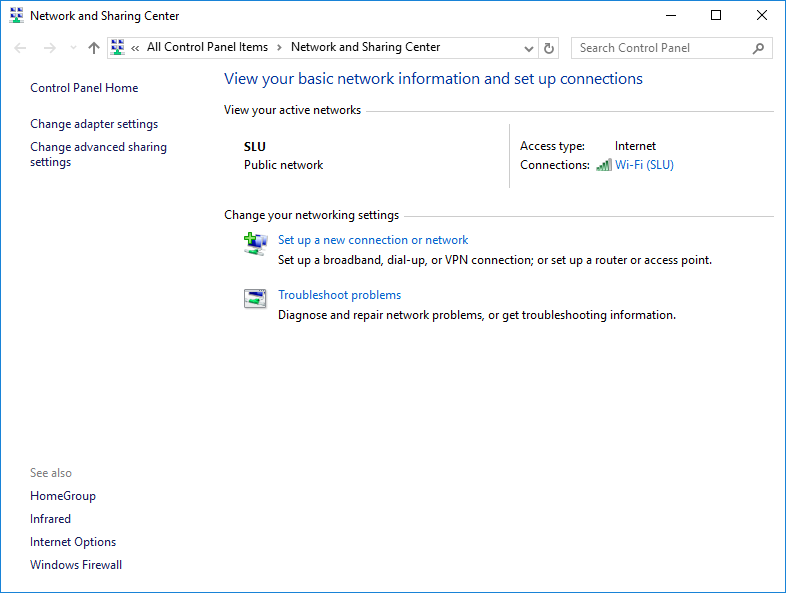 
Dubbelklicka på Wi-Fi SLU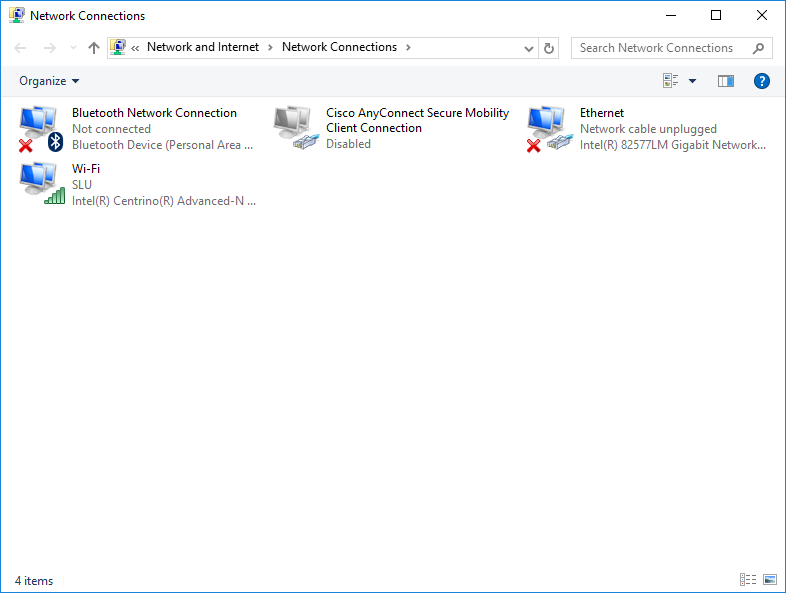 
Välj Wireless Properties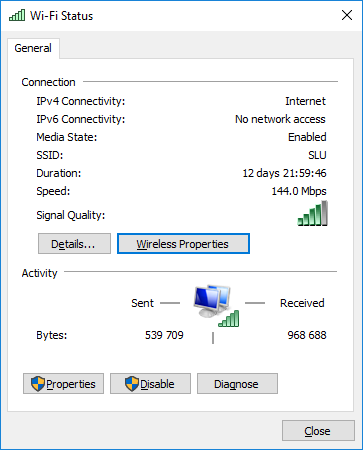 
Öppna fliken Security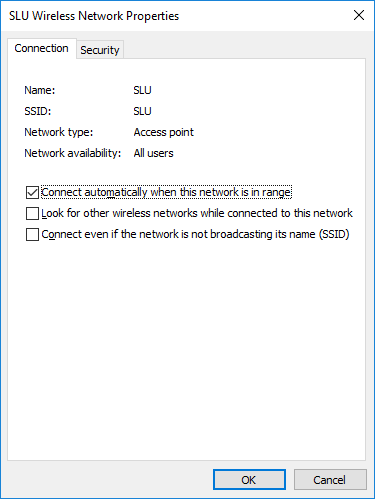 
a. Kryssa för ”Remember my credential ….”
b. ”Välj metod för nätverksautentisering” är satt till ”Microsoft:
Protected EAP (PEAP)”
c. Klicka på knappen ”Settings”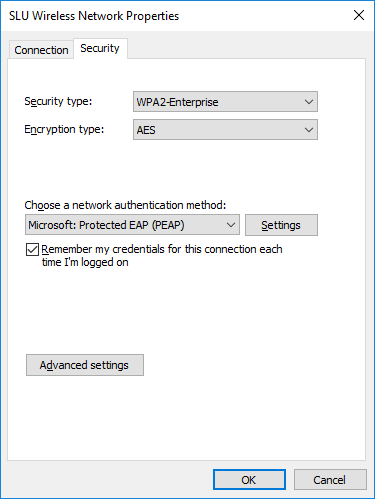 
a. Kryssa för ”Verify the server´s identity..”
b. Kryssa för ”DigiCert Assured ID Root CA”
c. Kryssa för ”Enable Fast Reconnect”
d. Klicka på knappen ”Configure”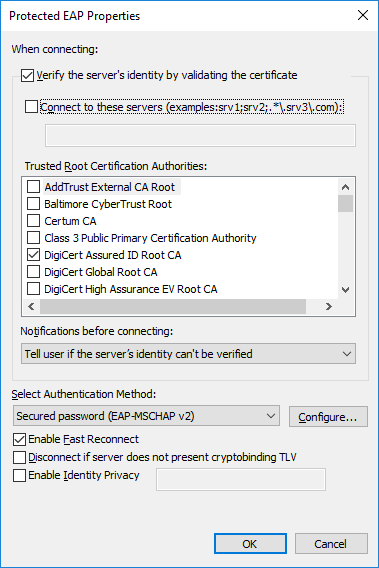 
Om det är en AD-ansluten dator bocka i rutan ”Automaticaly use my Windows logon name…”
Om det är en privat dator lämna denna ruta blank.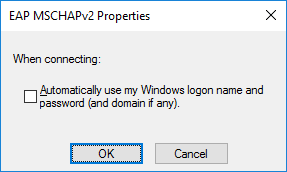 